Приложение 4. Научная программа II Международный форум «Cognitive neuroscience-2019»Дата: 06 ноября 2019 годаНазвание секции: Пленарная сессияКраткое описание секцииСекция будет содержать пленарные доклады по актуальным вопросам когнитивных нейронаук. Затронуты темы развитие мозговых механизмов у детей, трудности обучения в школе и основы нейрокоррекции. Влияние междисциплинарных когнитивных исследований для образования и обучения, в том числе аспекты профессионального обучения для сохранения когнитивных функций в поздней взрослости Дата: 07 ноября 2019 годаНазвание секции: Нейрокогнитивные аспекты развития личности в поздней зрелости Краткое описание секцииВ рамках секции будут рассмотрены в комплексе познавательные функции, психофизиологические, психосоциальные параметры, определяющие профессиональную активность в позднем возрасте. Будут обсуждаться вопросы о перспективах профессионального развития в «третьем возрасте»; предикторах профессионального развития в «третьем возрасте»; психологических барьерах профессионального развития в «третьем возрасте».Дата: 07 ноября 2019 годаНазвание секции: Методологические основы нейрообразованияКраткое описание секции: На секции будут рассмотрены вопросы, касающихся методологических основ обучения по средствам новых технологий, будут рассмотрены сихологические предикторы эффективного такого обучения. Рассмотрены вопросы, связанные с когнитивными, мотивационными и других психологическими особенностями, которые влияют на эффективность образовательного процесса. Подняты вопросы о поликультурной среде обучения.Дата: 07 ноября 2019 годаНазвание секции: Междисциплинарные исследования мозга: возрастной аспектКраткое описание секции: в рамках секции пройдет обсуждение аспектов раннего моторного развития, становления моторики как фактора развития ребенка, влиянию двигательной активности на становление когнитивных функций. А также рассмотрены вопросы о проблемах цифровизации движений и оценке нервно-психического развития ребенка на основе длительной записи движений. Дата: 07 ноября 2019 годаНазвание секции: Актуальные проблемы развития нейронаукКраткое описание секция посвящена обсуждению актуальных проблем развития современной нейронауки, ее потенциал для развития фундаментальных и прикладных нейропсихологических исследований  Дата: 07 ноября 2019 годаНазвание секции: Психофизиология развитияКраткое описание секции: На секции будут представлены доклады о динамических процессах развития нервной системы, о влиянии коммуникативной активности на развитие когнитивных функций. В том числе будут представлены работы по использованию аппаратурных методов исследования детей для изучения рисков развития патологий. Дата: 07 ноября 2019 годаНазвание секции: Хронобиологические аспекты психологической адаптации в позднем возрастеКраткое описание секции: Секция представит доклады о хронобиологических аспектах психологии, факторах риска развития СДЛ, в том числе в пожилом возрасте и его влияние на когнитивные функции человека. Будут затронуты проблемы влияния режима сна и бедствования на когнитивные параметры в период поздней взрослости. Секция будет реализована совместно с Институтом физиологии УрО РАН (Россия, Сыктывкар)  Дата: 07 ноября 2019 годаНазвание секции: Нейротехнологии будущего: секция молодых ученых Краткое описание секции: На секции будут представлены доклады школьников, студентов, аспирантов и молодых ученых по направлению когнитивные нейронауки. Рассмотрены возможности метода транскраниальной стимуляции мозга, связи окуломоторной активности 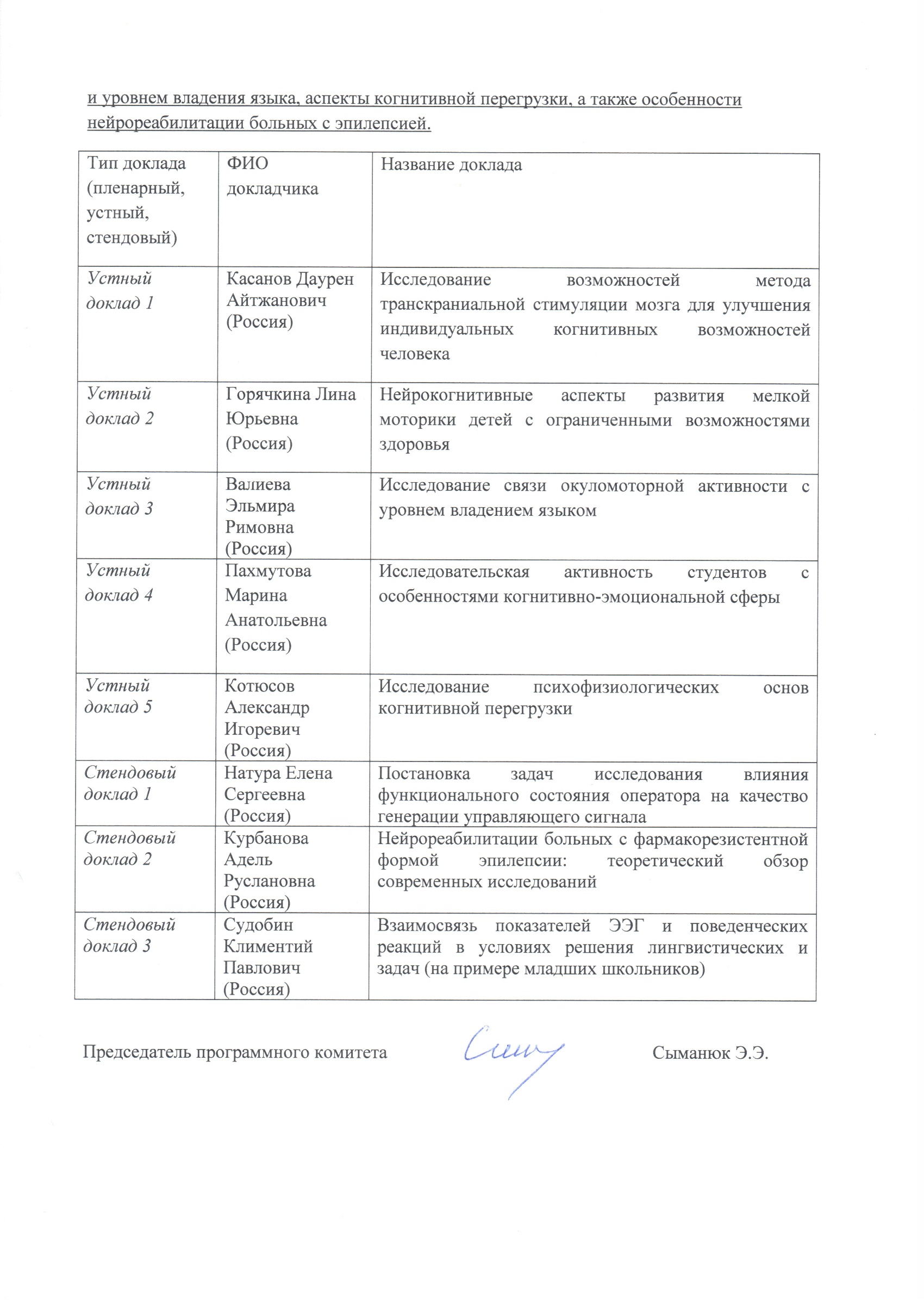 Тип доклада (пленарный, устный, стендовый)ФИО докладчикаНазвание докладаПленарный доклад 1 Малых Сергей Борисович(Россия)Междисциплинарные когнитивные исследования и их значение в образованииПленарный доклад 2Зеер Эвальд Фридрихович (Россия)Профессиональное развитие в позднем возрасте как фактор профилактики нейрокогнитивных нарушенийПленарный доклад 3Клаес фон Хофстен (Швеция)Развитие мозговых механизмов двигательной активности у детейПленарный доклад 4Глозман Жанна МарковнаТрудности обучения в школе: принципы нейропсихологической коррекцииПленарный доклад 5Попов Сергей Владимирович (Россия)Когнитивный контроль и его значение в регуляции аппетитаПленарный доклад 6Адель Даймонд (Канада)Развитие мозга и обучение: инструменты разумаПленарный доклад 7Рип Маттиас (Германия)Динамика нарушения памяти на ранней стадии болезни АльцгеймераТип доклада (пленарный, устный, стендовый)ФИО докладчикаНазвание докладаУстный доклад 1 Сыманюк Эльвира Эвальдовна(Россия)Нейротехнологии профессионального развития человека пожилого возрастаУстный доклад 2Югова Елена Анатольевна (Россия)Нейрокогнитивные факторы формирования жизнестойкости в «третьем возрасте»Устный доклад 3Борисов Георгий Игоревич Нейропсихологические предикторы жизнеспособности человека в пожилом возрастеУстный доклад 4Зиннатова Мария Владимировна (Россия)Психологическое обеспечение сохранности когнитивных функций людей в «третьем возрасте»Тип доклада (пленарный, устный, стендовый)ФИО докладчикаНазвание докладаУстный доклад 1 Бубновская Олеся Владимировна (Россия)Безопасность личности в образовательном пространстве: рацио или аффект?Устный доклад 2Клименских Марина Владимировна (Россия)Исследование представлений преподавателей о возможностях использования нейротехнологий в образовательном процессеУстный доклад 3Водяха Сергей Анатольевич (Россия)Нейрокогнитивные особенности  школьников, обучаемых посредством гаджетовУстный доклад 4Латыпова Эндже Анваровна (Россия)Нейропсихологические аспекты образовательного процесса в поликультурной средеСтендовый доклад 1Ефремова Евгения Вадимовна (Россия)Нейронаука в мультикультурной аудитории и академическая успеваемость студентовСтендовый доклад 2Воробьева Марина Анатольевна(Россия)Образовательная кинезиотерапия и ее значение при обучении взрослыхТип доклада (пленарный, устный, стендовый)ФИО докладчикаНазвание докладаУстный доклад 1 Гусев Вадим Венальевич (Россия)Творчество как фактор нейрокогнитивного развитияУстный доклад 2Львова Ольга Александровна, Сулейманова Екатерина Александровна (Россия)Становление моторики как фактор развития ребенкаУстный доклад 3Пальчик Александр Бейнусович (Россия)Оценка нервно-психического развитие ребенка на основании длительной записи его спонтанных движенийУстный доклад 4Гайнияров Игорь Мадыхатович (Россия)Цифровизации движенийСтендовый доклад 1Сергеев Александр Петрович (Россия)Модель обнаружения сигнала для знакопеременных дифференциальных стимуловСтендовый доклад 2Зиновьева Наталья Павловна, Злобина Юлия ВладиславовнаТренинг когнитивных способностей в контексте нейропсихологической реабилитации (на примере пациентов с последствиями нарушения мозгового кровообращения)Тип доклада (пленарный, устный, стендовый)ФИО докладчикаНазвание докладаУстный доклад 1 Булгаков Александр Владимирович (Россия)Методологические основы нейроменджмента.Устный доклад 2Епанешникова Надежда Викторовна (Россия)Разработка программ нейрореабилитации в связи с задачами обучения кадров медицинских психологовУстный доклад 3Никишина Вера Борисовна (Россия)Диагностика аддиктивных факторов риска по глазодвигательным реакциям (на примере служебной деятельности).Устный доклад 4Томенко Татьяна Рафаиловна (Россия)Нейрокогнитивные методы реабилитации у детей с речевыми нарушениямиСтендовый доклад 1Баранов Дмитрий Алексеевич (Россия)Нейроразвивающие стратегии и функциональный подход в реабилитации детей раннего возрастаСтендовый доклад 2Легостаева Екатерина Сергеевна(Россия)Специфика когнитивных ошибок у лиц с психосоматическими заболеваниямиТип доклада (пленарный, устный, стендовый)ФИО докладчикаНазвание докладаУстный доклад 1 Терри Линн Джерниган (США)Динамические процессы развития нервной системыУстный доклад 2Гергели Чибра (Венгрия)Эпизодическая память как коммуникативная функцияУстный доклад 3Киселев Сергей Юрьевич (Россия)Ранняя нейродиагностика детей с риском аутизмаУстный доклад 4Куликова Софья Петровна (Россия)Использование мультимодальных МРТ подходов в исследованиях развития головного мозгаСтендовый доклад 1Чегодаев Дмитрий Александрович (Россия)Электроэнцефалографические корреляты синаптогенеза у детей первого года жизниСтендовый доклад 2Чернова Ольга Николаевна (Россия)Музыкотерапия и ее влияние на нейрокогнитивное развитие дошкольникаСтендовый доклад 3Хлыстова Елена Викторовна (Россия)Технология преодоления стресса. Антистрессовый массаж. Предупреждение дистрессаТип доклада (пленарный, устный, стендовый)ФИО докладчикаНазвание докладаУстный доклад 1 Даниленко Константин Васильевич (Россия)Хрономедицина снаУстный доклад 2Борисенков Михаил Федорович (Россия)Пищевые нарушения как фактор старения Устный доклад 3Ана Адан (Испания)Хронобиологические аспекты психологииУстный доклад 4Дорогина Ольга Ивановна (Россия)Исследование хронотипа у лиц старше 65 лет в контексте нормативного старенияУстный доклад 5Кристоф Рэндлер (Германия)Хронобиологические аспекты образования